PBIS TIER 2/3 IMPLEMENTATION MANUALAWESOME MIDDLE SCHOOLMission & PurposeTeam Roles & ResponsibilitiesAgendasMinutesAction PlanSecondary Intervention GuidelinesSecondary PlanData Decision RulesIntervention Tracking ToolProgress Monitoring DataTertiary Intervention GuidelinesAssessment Schedule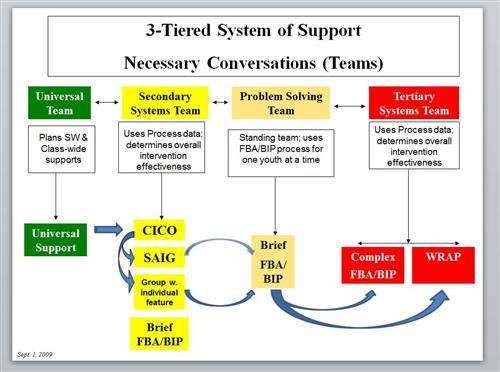 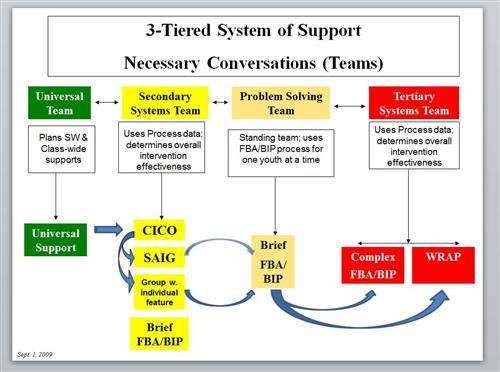 Describe your mission & purpose around implementing Tier 2.  Perhaps a quick overview of How Tier 2 is implemented like the description below.HOW IS TIER 2 IMPLEMENTED?Describe other roles and responsibilities, such as teacher roles and responsibilities to School-Wide Implementation of Tier 2/3. _________ Status: NS= Not Started, IP= In Progress, C= Completed, NN= Not Needed                                                  70% or more, of students accessing Tier 2 and/or Tier 3 interventions will respond positively.Possible Problems:  Fidelity, Intervention/function mismatch, intervention needs to be modifiedPossible Decisions:  Meet with (CICO) teacher, change intervention, conduct a Problem-solving meeting, and/or refer for intensified supports70% or more, of students accessing Tier 2 and/or Tier 3 interventions will respond positively.Possible Problems:  Fidelity, Intervention/function mismatch, intervention needs to be modifiedPossible Decisions:  Review student plans, change intervention, conduct a Problem-solving meeting, and/or refer for intensified supportsGuidelines for defining indicators and criteria for risk for Tier 2/3 InterventionsProgress Monitoring Data (Insert from Intervention Guideline Data to Monitor Progress)Tracking Tool for Tiered InterventionsTable of ContentsMISSION & PURPOSEStep 1Review and enhance Tier one supports based on dataSchool-wide behavioral data should be readily available to the PBIS Tier 2 Team.  The data should be reviewed to determine the effectiveness of Tier 1 supports.Step 2Create process, including a PBIS Tier 2 Team, for identifying students in need of Tier 2 supportsThe PBIS Tier 2 team will define and develop decision rules for identifying students in need of Tier 2 supports.Step 3Create several interventions that address various needs of students and determine what other resources might be neededExamine the list of Tier 2 Interventions and determine which can be implemented with fidelity. Take into account staff and financial resources that will be needed to maintain the intervention for the year. Find and allocate the necessary resources.Step 4Match student to Tier 2 Intervention and progress monitoringExamine how each chosen intervention can support students, and match Tier 2 students to the best suited intervention.  Measure student progress by collecting Tier 2 student data that is comparable to the data used in determining Tier 2 designation.Step 5Intervention evaluationExamine data to determine the effectiveness of each tier 2 intervention. If necessary, revise implementation techniques, and/or determine better strategies for matching students to the appropriate intervention.TEAM ROLES & RESPONSIBILITIESRolesResponsibilitiesFacilitator/Co-facilitator:Develop agendaFacilitate meetingsFollow up on assigned tasksRecorder:Keep minutes Distribute minutes to team membersNotify/remind members of meeting timeTime Keeper:Monitor agenda times and topicsAssist in tabling subject or make a decisionGive half way through & 5 minute warningData Coordinator:Input data to Tier 2/3 SSTT ToolSummarize students in InterventionsCoordinate screening & informationTier 2 Intervention CoordinatorCICO, reports progress monitor data in meetingTier 3 Intervention CoordinatorFBA/Wrap, reports progress monitoring dataAll Team Members Focus on solutions, less on problemsCome prepared with student informationContribute to the meeting Tier 2/3 PBIS Team Meeting AgendaRolesResponsibilitiesFacilitator/Co-facilitator:Develop agendaFacilitate meetingsFollow up on assigned tasksRecorder:Keep minutes Distribute minutes to team membersNotify/remind members of meeting timeTime Keeper:Monitor agenda times and topicsAssist in tabling subject or make a decisionGive half way through & 5 minute warningData Coordinator:Input data to Tier 2/3 SSTT ToolSummarize students in InterventionsCoordinate screening & informationTier 2 Intervention CoordinatorCICO, reports progress monitor data in meetingTier 3 Intervention CoordinatorFBA/Wrap, reports progress monitoring dataAll Team Members Focus on solutions, less on problemsCome prepared with student informationContribute to the meeting WhoWhatWhenStatusNS         IP           C           NNNS         IP           C           NNNS         IP           C           NNInterventionsCICOCICONewcomer’sNewcomer’sAdditional T2 InterventionAdditional T2 InterventionInterventions# Students Participating# Students Responding# Students Participating# Students Responding# Students Participating# Students RespondingPrevious MonthCurrent MonthStudentProblemDecisionWho & Target DateInterventionsProblem-SolvingProblem-SolvingFABIFABIWRAPWRAPInterventions# Students Participating# Students Responding# Students Participating# Students Responding# Students Participating# Students RespondingPrevious MonthCurrent MonthStudentProblemDecisionWho & Target DateStudent Identification DataStudent Identification DataStudent Name:_________________________                                              Team:_______________They have reached _______________ major Office Discipline ReferralsScreening data__________________________________________________________________Teacher recommendation based on behavior:_______________________________________________________Attendance a concern  _________ ____________Data PercentageAcademic concerns in the area of ___________________________. Data used_____________________________Concern due to internalizing behavior_________________________________________________Student Name:_________________________                                              Team:_______________They have reached _______________ major Office Discipline ReferralsScreening data__________________________________________________________________Teacher recommendation based on behavior:_______________________________________________________Attendance a concern  _________ ____________Data PercentageAcademic concerns in the area of ___________________________. Data used_____________________________Concern due to internalizing behavior_________________________________________________Externalizing BehaviorsDisrupting classRefuse to do workRefuse to follow directionsMinor physical contactInappropriate languagePoor task completionInternalizing BehaviorsExhibits sadness or depressionSleeps a lotAppears unmotivatedVery shy or timidDoes not stand up for selfSelf-injuryTier 2/3 Intervention___ Behavior Contract______________         ____ CICO Mentor________________          ____ Social Skill Instruction______________Problem Solving  ________ FABI __________________________ Wrap_______________________Tier 2/3 Intervention___ Behavior Contract______________         ____ CICO Mentor________________          ____ Social Skill Instruction______________Problem Solving  ________ FABI __________________________ Wrap_______________________Tier 2 ACTION PLANTier 2 ACTION PLANTier 2 ACTION PLANTier 2 ACTION PLANTier 2 ACTION PLANTier 2 ACTION PLANSubscaleItemCurrent ScoreAction(s)Person(s) ResponsibleTimelineTeams2.1 Team CompositionTeams2.2 Team Operating ProceduresTeams2.3 ScreeningTeams2.4 Request for AssistanceInterventions2.5 Options for Tier II InterventionsInterventions2.6 Tier II Critical FeaturesInterventions2.7 Practices Matched to Student NeedInterventions2.8 Access to Tier I SupportsInterventions2.9 Professional DevelopmentEvaluation2.10 Level of UseEvaluation2.11 Student Performance DataEvaluation2.12 Fidelity DataEvaluation2.13 Annual EvaluationSECONDARY INTERVENTION GUIDELINESSupportDescriptionSW Data: Entry CriteriaData to Monitor ProgressExit CriteriaCheck-In/Check-Out (CICO)New Comer’s ClubProblem-Solving w/Function in MindSECONDARY PLANIndicator of RiskDefinitionRiskBehavior ScreeningBehavioral screening conducted by classroom teachers occurring three times a year regarding Office Discipline ReferralBeing sent to administrative or resource staff for inappropriate behaviorOut-of-School SuspensionA consequence for inappropriate behavior for which the student spends defined number school days at home.AbsenteeismFull day’s absence for excused or unexcused reasons.  Days when the student is absent for out-of-school suspension would be included.TardinessArriving late either for school or for class.Time-outSent to “buddy room” for failure to meet classroom expectations.InterventionProgress Monitoring DataCICOEx.  After 4-6 weeks, student is earning 80% or more points on their DPR, and there has been a reduction in total ODR’S. Newcomer’sSocial SkillsSelf-ManagementProblem-Solving w/Function in MIndTier 2 InterventionsCICOCICONewcomer’sNewcomer’sProblem-SolvingProblem-SolvingTier 2 Interventions# Students Participating# Students Responding# Students Participating# Students Responding# Students Participating# Students RespondingAugustSeptemberOctoberNovemberDecemberJanuaryFebruaryMarchAprilMayTier 3 InterventionsFABIFABIWRAPWRAPRENEWRENEWTier 3 Interventions# Students Participating# Students Responding# Students Participating# Students Responding# Students Participating# Students RespondingAugustSeptemberOctoberNovemberDecemberJanuaryFebruaryMarchAprilMayASSESSMENT SCHEDULEMeasureAugSeptOctNovDecJanFebMarAprMayJuneSchool Demographics       Student Demographic InformationScreening Measures       Behavior Screeners:Academic Screeners:Student Outcome Measures - AcademicStudent Outcome Measures - BehaviorODR DataTier 2/3 Intervention DataProgram Measures Tiered Fidelity Inventory (TFI)School Safety Survey (SSS)Self-Assessment Survey (SAS)TFI Walk-Through Survey